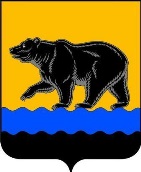 Администрация города НефтеюганскаДЕПАРТАМЕНТ ЖИЛИЩНО-КОММУНАЛЬНОГО ХОЗЯЙСТВА АДМИНИСТРАЦИИ ГОРОДА НЕФТЕЮГАНСКА приказг.НефтеюганскО признании утратившими силу приказов департамента жилищно-коммунального хозяйства администрации города НефтеюганскаВ соответствии со статьями 30, 65 Жилищного кодекса Российской Федерации, приказом Госкомархитектуры от 23.11.1988 № 312 «Об утверждении ведомственных строительных норм Госкомархитектуры «Положение об организации и проведении реконструкции, ремонта и технического обслуживания жилых зданий, объектов коммунального и социально-культурного назначения», Уставом города Нефтеюганска, решением Думы города Нефтеюганска от 01.03.2017 № 93-VI «Об утверждении Положения о порядке формирования, управления и распоряжения жилищным фондом, находящимся в собственности города Нефтеюганска», решением Думы города Нефтеюганска от 26.04.2017 № 151-VI «Об утверждении Положения о департаменте жилищно-коммунального хозяйства администрации города Нефтеюганска», в целях приведения в соответствие с действующим законодательством приказываю:1.Признать утратившими силу приказы департамента жилищно-коммунального хозяйства администрации города Нефтеюганска:- от 18.12.2014 № 244-нп «Об утверждении Положения о проведении капитального ремонта жилых помещений муниципального жилищного фонда города Нефтеюганска»;- от 07.12.2015 № 165-нп «О внесении изменений в приказ департамента жилищно-коммунального хозяйства администрации города Нефтеюганска от 18.12.2014 № 244-нп «Об утверждении Положения о проведении капитального ремонта жилых помещений муниципального жилищного фонда города Нефтеюганска».2.Обнародовать (опубликовать) приказ в газете «Здравствуйте, нефтеюганцы!».3.Департаменту по делам администрации города (Белякова С.В.)  разместить приказ на официальном сайте органов местного самоуправления города Нефтеюганска в сети Интернет.4.Приказ вступает в силу после его официального опубликования.Директор департамента                                                                             С.П.Сивков28.03.2022        № 30-нп